Clinical Mental Health Counseling Practicum Activity Log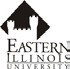 Department of Counseling and Higher EducationEastern Illinois UniversitySupervisee Name:  	 Semester:  	Practicum Site:  	  Week #:  	Notes on any of above: 	___________________________________________________________________________________________Site Supervisor Signature: 	For departmental use only (cannot count toward direct/indirect hours):EIU Faculty Supervisor Signature’s  	ActivityTotal Hours1.  Individual counseling2.   Group counseling3.   Family counseling4.   Consultation with staff5.   Guidance activities with clients6.   Instructional (preventive) interventionTotal for direct service hoursSemester total for direct service hoursActivityTotal Hours1.  Contact with clients other than counseling2.  Staff meetings and consultation with liaisons3.  Peer review of tapes4.  Observations (explain below)5.  Report writing and administrative duties6.  Individual supervision on-site7.  Professional development (explain below)8.  Other Practicum activities (explain below)Total for indirect service hoursSemester total for indirect service hoursActivityHours1.   Individual supervision on campus (departmental)2.   Group supervision on campus (in class)